DESCRIPTIF TYPE PANNEAU ECOPHON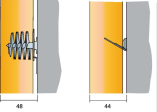 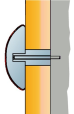 Akusto One SQ Le système sera constitué de panneaux type Akusto One SQ ép.40 mm, de différentes formes.Les panneaux seront en laine de verre de haute densité 3e génération  qui combine l’utilisation de plus de 70% de verre recyclé et d’un liant végétal, et réduit les émissions polluantes. La surface exposée sera traitée avec un revêtement  lisse et homogène  Akutex™ FT : une peinture nano poreuse à l’eau, ou revêtue de tissu de couleur (Texona) et la face cachée du panneau sera revêtue d'un voile de verre. Les bords seront lisses et finis avec une peinture de couleur Blanche (WE) ou Grise (GE)Les panneaux seront fixés aux murs par un choix de 3 systèmes de fixation : le profil One Connect™, le crochet One Connect™ et la fixation One Connect™Détails de mise en œuvre > voir plus bas Absorption acoustique: Le panneau Akusto One SQ aura une aire d’absorption équivalente par panneau de :Accessibilité : Les panneaux seront démontablesEntretien : Les panneaux Akusto One SQ (Akutex FT) pourront être époussetés ou dépoussiérés à l’aspirateur quotidiennement et nettoyés au chiffon humide une fois par semaine. Il est recommandé de ne pas les installer à portée de main du public.Les panneaux Akusto One SQ (Texona) pourront être dépoussiérés à l’aspirateur.Rendement lumineux : Akutex FT : Blanc, coefficient de réflexion de lumière de 85%.85% de réflexion lumineuse (dont plus de 99% de réflexion diffuse). Coefficient de rétro-réflexion de 63 mcd/(m²lx). Brillance< 1.Disponible sur commande en 8 couleurs avec la finition Akutex FT. Finition Tissu de verre Texona : 13 teintes  au choix.Résistance à l’humidité : Les panneaux resteront 100% stable dans un milieu contenant jusqu’à 95% d’humidité relative à 30°C (Akutex FT) et 75% d’humidité relative à 30°C (surface Texona) sans déformation, ni dégradation.Environnement intérieur: Le panneau obtiendra la classe M1 du label finlandais pour l'Ambiance Climatique Intérieure. Il sera recommandé par l'Association Suédoise pour l'Asthme et les Allergies. Influence sur l'environnement: La laine de verre utilisée sera de haute densité 3e génération qui combine l’utilisation de plus de 70% de verre recyclé et d’un liant végétal, et réduit les émissions polluantesSécurité incendie: La laine de verre qui composera les panneaux, sera testée et classée non combustible selon la norme EN ISO 1182.Réaction au feu : A2-s1, d0Mise en œuvre: Les panneaux seront fixés aux murs grâce à 3 types de fixation : M371 fixation invisible, M372 fixation externe.Montage M371 avec le profil One Connect™ et 2 vis d’ancrage au dos des panneaux lorsque plusieurs panneaux devront être alignés de niveau ou bien, le crochet One Connect™ si les éléments carrés ou rectangulaires sont disposés à des hauteurs différentes.Montage M372 et la fixation One Connect™ avec boutons D 100 mm de 4 couleurs au choix pour les 3 cercles.Dimensions: Akusto One SQ (mm): ép.40: Carré 		600x600 	(592X592 réel)Rectangle 	1200x600 	(1192x592 réel) 1200x300 	(1192x292 réel)Cercles 		D 600, D 800, D 1200 (592, 792, 1192 réel)Akusto One SQEpHttAeq, Aire d'Absorption équivalente par panneau (m² sabin)Aeq, Aire d'Absorption équivalente par panneau (m² sabin)Aeq, Aire d'Absorption équivalente par panneau (m² sabin)Aeq, Aire d'Absorption équivalente par panneau (m² sabin)Aeq, Aire d'Absorption équivalente par panneau (m² sabin)Aeq, Aire d'Absorption équivalente par panneau (m² sabin)SurfaceDimmmmm125 Hz250 Hz500 Hz1000 Hz2000 Hz4000 Hzm²00 mm 40480,000,200,500,600,400,400,28800 mm 40480,100,400,800,800,700,600,501200 mm 40480,300,901,501,601,401,401,13Carré 600x60040480,100,300,600,600,500,500,36Rectangle 1200x30040480,100,300,600,600,500,500,36Rectangle 1200x60040480,200,601,001,101,000,900,72